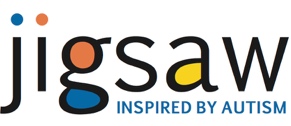 APPLICATION FOR VOLUNTEERING1.   PERSONAL INFORMATION  2.  EXPERIENCE AND REASONS FOR APPLYING FOR THIS POSTPlease provide a summary to support your application, including, as a minimum:The reasons why you are applying for this postYour knowledge, experience, skills and abilities that are relevant to this positionKey responsibilities within your present or most recent job that are relevant to this positionDetails of any relevant interest or activitiesYou may attach a continuation sheet if you wish. Jigsaw Trust does not accept Curriculum Vitae (CV’s)8.  LIVING/WORKING ABROAD (Please give details of any periods that you lived or worked abroad within the last 5 years)9.  REFERENCES   Jigsaw will take up a minimum of two references.Referee 1 must be your present or most recent employerReferee 2 where possible, must be an employer where you have been working with children or vulnerable adults, or your second most recent employerIf any of your references relate to your employment at a school or college your referee must be the Headteacher or Principal. We are unable to accept personal character references or open references. Therefore please do not name relatives or people acting solely in their capacity as friends, as referees. Personal email addresses will not be accepted for employment or educational refereesShould you be shortlisted, prior to your interview other previous employers may be approached for information to enable us to verify details on your application form such as particular experience or qualifications. Any issues arising from references may be followed up at interview or upon their subsequent receipt.Please tick if you would prefer us not to contact your first listed referee in advance of interview Please tick if you would prefer us not to contact your second listed referee in advance of interview Equal Opportunities Monitoring Please note that this section of the Application Form will be removed on receipt by our HR Team and will be held separately before shortlisting commencesPlease complete all sectionsPosition applied forWhere did you see this position advertised?Potential start dateTitle (Miss, Mr etc)First nameKnown as (if different from above)Middle nameSurnamePrevious surname(s) (if applicable)AddressPostcodePreferred contact numberEmail addressDate of Birth (required for identification purposes & to verify a full education and employment history has been provided)National Insurance NumberDo you have the right to work in the UK?If you have answered ‘No’ please give detailsAre you related to or do you have a close personal relationship with a member of staff, pupil, trustee or governor of Jigsaw?If ‘Yes’ please give their name, role and your relationship with themDo you have access to a vehicle / can you confirm you have appropriate arrangements to reach Jigsaw’s site for work? (Please note our site is not accessible by public transport)From (Month & Year)To (Month & Year)ReasonREFEREE 1REFEREE 2NAME: REFEREE’S JOB TITLE: COMPANY NAME:  COMPANY ADDRESS: TEL. No: EMAIL ADDRESS: NAME: REFEREE’S JOB TITLE: COMPANY NAME: COMPANY ADDRESS: TEL. No: EMAIL ADDRESS: In what capacity do you know this referee (e.g. Line Manager)?In what capacity do you know this referee (e.g. Line Manager)?10.  DATA DISCLAIMERThe information you give when completing your application form will be used in accordance with the Data Protection Act 2018 to enable the organisation to: Create an electronic and paper record of your application Compile statistics or to assist other organisations to do so The information will be kept securely and will be kept no longer than necessary.By signing this Application Form, you agree that: This information will be kept for the duration of the recruitment process. Information pertaining to unsuccessful applicants will be held for a maximum period of one yearShould you be successful, this information will be kept for the length of your volunteering and for a period of time following this in line with statutory requirementsYou have the right to request a copy of the data held on you – requests to review the data we hold on you can be made in writing to the HR Department.11. DECLARATIONI declare that the information I have given on this form is correct. I understand that providing false or misleading information is an offence which could result in my application being rejected. It could also result in a referral to the police. I give my consent for the personal data supplied to be used for the purposes of recruitment and selection (including obtaining references) and for Jigsaw to send me general updates/marketing material during this time. Please note:  If your application is unsuccessful and another suitable role arises within 6 months of your original application, and which we think might suit your skills and experience, we may contact you to make you aware of the position.If you are shortlisted and called for an interview you will be asked to sign your Application Form at that interviewPLEASE CHECK THAT YOU HAVE FULLY COMPLETED ALL SECTIONS OF THE APPLICATION FORM AS, REGRETFULLY, INCOMPLETE APPLICATION FORMS WILL NOT BE PROCESSED AND WILL BE RETURNED TO YOU.Thank you for applying to Jigsaw. Once you have completed this form in full, please return it to our HR Department by email (careers@jigsawtrust.co.uk) or by post (Jigsaw Trust HR Department, Building 52, Dunsfold Park, Stovolds Hill, Cranleigh, Surrey, GU6 8TB)If you have any questions, please contact a member of our HR teamEmail careers@jigsawtrust.co.uk              Telephone: 01483 277366SAFEGUARDING CHILDREN and ADULTS AT RISK As part of our standard recruitment procedure, Jigsaw is committed to safeguarding and promoting the welfare of children, young people and vulnerable adults. We expect all staff and volunteers to share this commitment. If successful you will be subject to a satisfactory enhanced Disclosure and Barring Service (DBS) check and overseas police checks (if applicable) - the costs are covered by Jigsaw.Which of the following most accurately describes you? Choose as many of the following options as you like Which of the following most accurately describes you? Choose as many of the following options as you like Which of the following most accurately describes you? Choose as many of the following options as you like Which of the following most accurately describes you? Choose as many of the following options as you like Which of the following most accurately describes you? Choose as many of the following options as you like Which of the following most accurately describes you? Choose as many of the following options as you like FemaleMaleNon-binaryTransgenderIntersexI prefer not to sayLet me describe hereLet me describe hereLet me describe hereLet me describe hereLet me describe hereLet me describe hereWhat is your ethnic group?  Please choose whichever applies to you What is your ethnic group?  Please choose whichever applies to you Asian or Asian British  Includes any Asian background, for example, Bangladeshi, Chinese, Indian, PakistaniBlack, African, Black British or Caribbean  Includes any Black backgroundMixed or multiple ethnic groups  Includes any Mixed backgroundWhite  Includes any White backgroundAnother ethnic group  Incluldes any other ethnic group, for example, ArabI prefer not to sayWhat age group do you belong to? Please choose whichever applies to youWhat age group do you belong to? Please choose whichever applies to youWhat age group do you belong to? Please choose whichever applies to youWhat age group do you belong to? Please choose whichever applies to youWhat age group do you belong to? Please choose whichever applies to youWhat age group do you belong to? Please choose whichever applies to you18-2526-3536-4546-5556- 65Over 65 Do you consider yourself to have a disability? Please choose whichever applies to you Do you consider yourself to have a disability? Please choose whichever applies to you Do you consider yourself to have a disability? Please choose whichever applies to youYesNoI prefer not to sayJigsaw is an equal opportunities employer. Please indicate below if there is anything we need to do or take into consideration to ensure that the recruitment process is fair in relation to any disability you may have or special requirements. Candidates who are invited to interview will be asked in the invitation email if they require any adjustments to be made to the interview or other selection activities.Jigsaw is an equal opportunities employer. Please indicate below if there is anything we need to do or take into consideration to ensure that the recruitment process is fair in relation to any disability you may have or special requirements. Candidates who are invited to interview will be asked in the invitation email if they require any adjustments to be made to the interview or other selection activities.Jigsaw is an equal opportunities employer. Please indicate below if there is anything we need to do or take into consideration to ensure that the recruitment process is fair in relation to any disability you may have or special requirements. Candidates who are invited to interview will be asked in the invitation email if they require any adjustments to be made to the interview or other selection activities.